县财政局（国资委）领导班子到供水公司开展国庆节前安全生产督导检查工作9月29日下午，县财政局（国资委）局长舒晓斌一行，深入县供水公司开展国庆节前安全生产督导检查。舒晓斌一行现场查看了二水厂扩容改建项目工地、水厂送水泵房、滤池等重点区域，了解项目建设、水厂运行、水质监测，以及人员值班值守、供水设备运行管理以及治安防范等方面具体情况。舒晓斌强调，用水安全事关群众生产生活，企业要认真履行安全生产主体责任，落实安全生产责任清单，加强一线操作人员的安全意识，特别在节假日期间，要严格落实安全应急值班值守，加强水厂重点区域隐患排查处置，提高供水生产设备设施运行的安全性和可靠性，确保国庆节日期间县城的供水安全。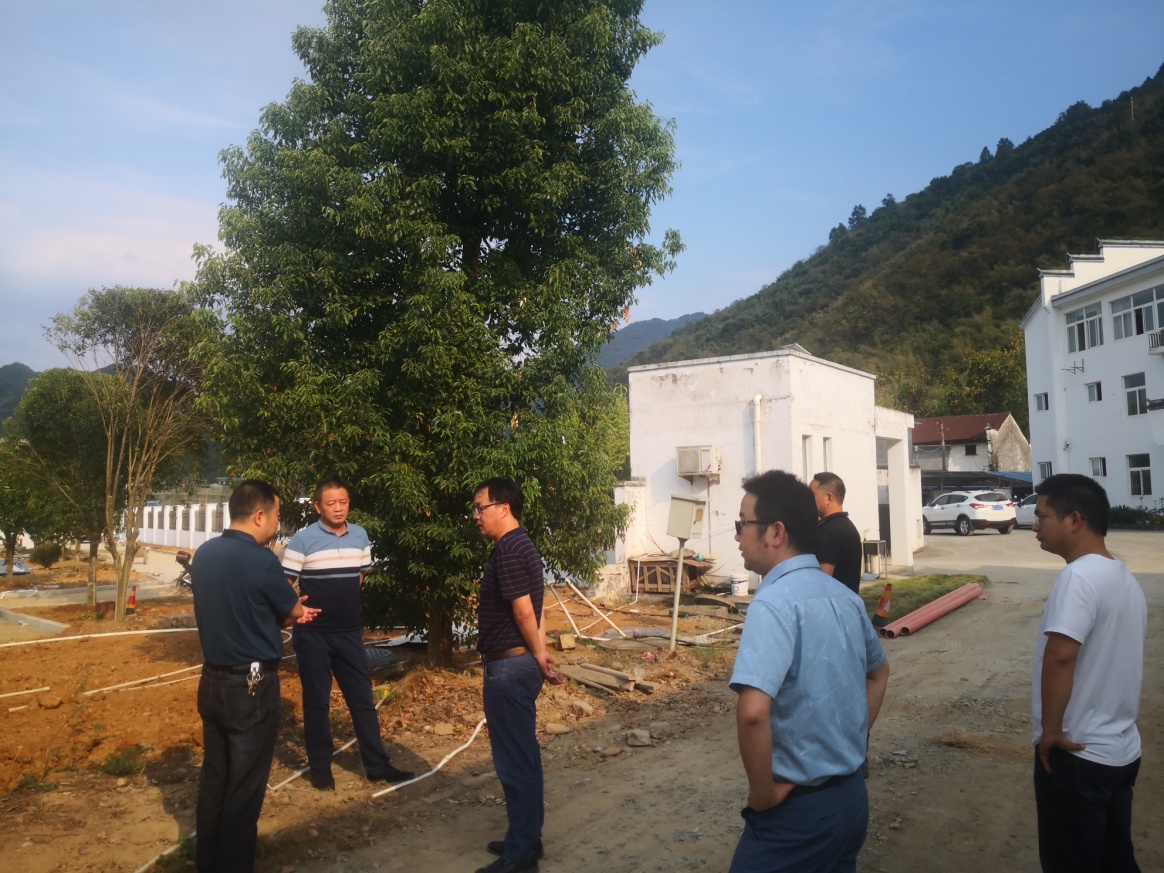 